GOVERNO DO ESTADO DE SÃO PAULOSECRETARIA DE ESTADO DA EDUCAÇÃODEPARTAMENTO DE ADMINISTRAÇÃOCENTRO DE PATRIMÔNIOMODELOS MANUAL SOBRE NORMAS E PROCEDIMENTOS RELATIVOS AO RECEBIMENTO DE BENS MÓVEIS EM DOAÇÃO 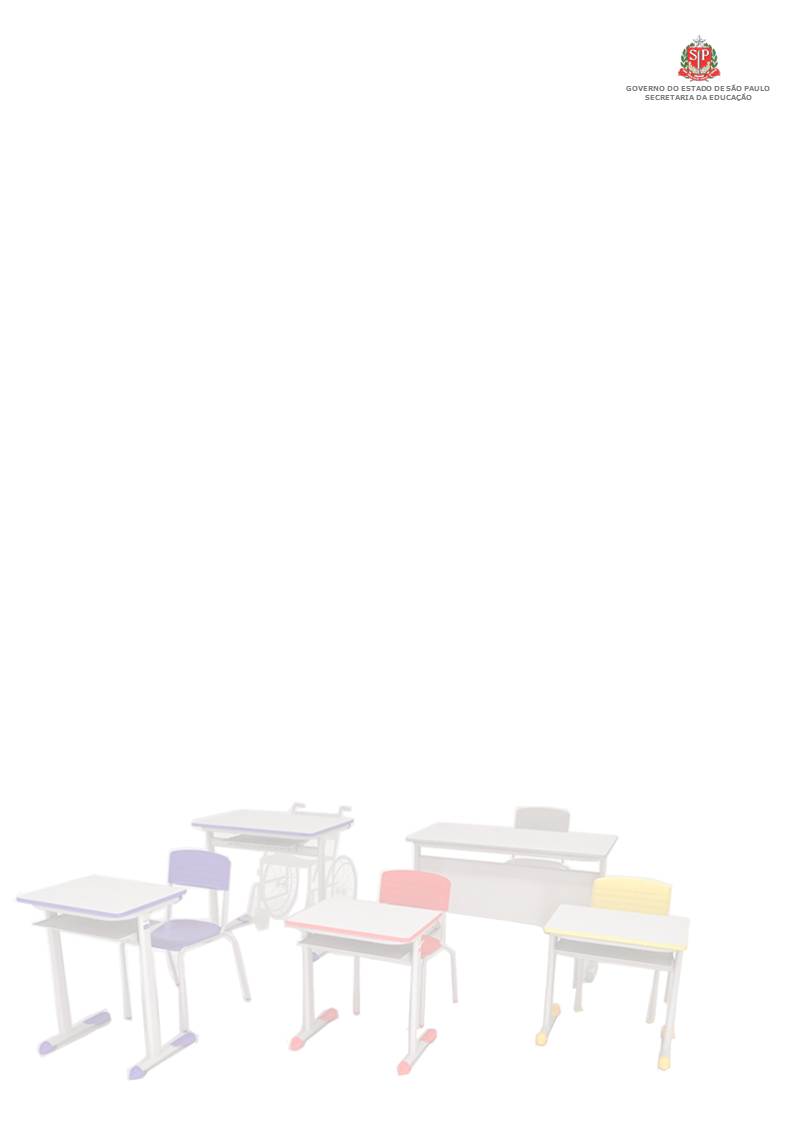 SÃO PAULOMAIO/2017I - Unidade Escolara) Ofício dirigido ao Dirigente Regional de Ensino (RE 45/12), solicitando autorização para o recebimento dos materiais em doação (colocar data quando a escola for protocolar);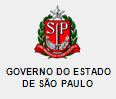 b) Ata dos Membros da Diretoria de Ensino da APM;c) Termo de recebimento dos materiais doados pela APM à Unidade Escolar, assinadas pelo Diretor Executivo da APM e Diretor da Escola;d) Segunda via das Notas Fiscais ou respectivas cópias, legíveis.	e) Cópia do termo de doação (PRESTAÇÃO DE CONTAS)f) Relação de bens (planilha FNDE - prestação de contas)